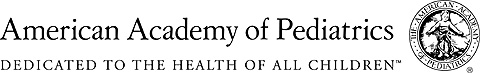 American Academy of Pediatrics
Application for Maintenance of Certification
Part 4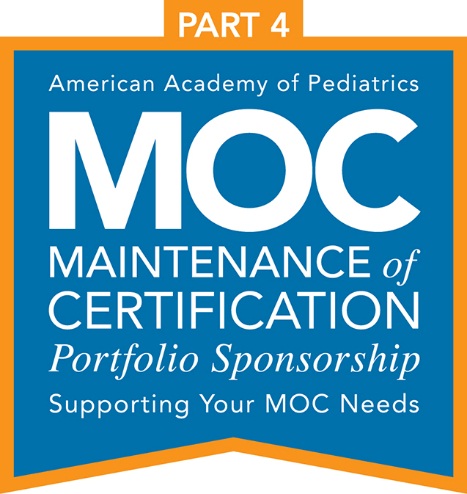 If you have questions about this application, please contact Tori Davis, Quality Improvement and Certification Program Specialist at the information provided below.Tori Davis 
Division of Quality
American Academy of Pediatrics
141 Northwest Point Blvd
Elk Grove Village, IL 60007

Phone: 800/433-9016, ext 7806
Fax: 847/434-8000
Email: tdavis@aap.org 
DESCRIPTION OF QUALITY IMPROVEMENT EFFORTDate of Application 
Title of quality improvement effort: Type of quality improvement efforts: Continuous Quality Improvement (CQI)
FADE
IHI Collaborative Model
LEAN
Model for Improvement (PDSA/PDCA)
Six Sigma (DMAIC)
Total Quality Management (TQM)
OtherStatus of the quality improvement effort at the time of submission:Beginning
Completed
Ongoing with a planned end date
Ongoing with no planned end dateStart date of the quality improvement effort: End date of the quality improvement effort: Project LeaderName: Title: Institutional/Organizational Affiliation: AAP Group Providing Oversight to this Project: Phone: Email: Attach or include a brief bio of the Quality Improvement Project Leader highlighting experience and expertise relevant to quality improvement.Project StaffName: Email Address: AAP Group: Has the quality improvement effort been approved by one or more participating ABMS Boards?YesNoPlease list which Boards: How is the quality improvement effort funded?GrantInternalPharma or device fundingSubscriptionOtherIf grant, pharma, or device funding, please state name of funder: Is funding for quality improvement part of the organization’s annual budget?YesNoCLINICAL TOPICDescribe the gap in quality that is causing this quality improvement effort to be undertaken. This can be done by comparing the current state of care within your organization relative to this quality improvement effort with the state of care in other settings. Is the quality improvement effort related to a national, regional, or local initiative?YesNoWhat initiative? GOALS AND OBJECTIVESWhat is the specific aim of the quality improvement effort? Note: an aim answers the questions how much improvement and by when. Your response should be a measureable goal within an identified timeframe. What is the specific patient population for this quality improvement effort? Select the IOM Quality Dimensions addressed as part of this quality improvement effort:EffectivenessEfficiencyEquityPatient-CenterednessSafetyTimelinessMeasure Table.Attach a table/spreadsheet that includes the following information for each measure used with the project. If the measures are not nationally endorsed, please explain how they were selected and developed. See Appendix A.Measure Name and TypeMeasure DefinitionSource of Measure (eg, NQF, HEDIS, etc)Measure CalculationMeasure ExclusionData Source/Associated Data Collection ToolMeasure BenchmarkMeasure Target/Goal (%)Collection FrequencyAssociated QuestionsHow are results captured and displayed over time?Annotated run chartBar graphControl chartData tableNarrativeRun chartOtherAttach results for the quality improvement showing data over time. If project is in beginning stage, please provide examples of how results are displayed.Note: The attached file should contain the display format/s indicated above.Are results provided to participants in the format selected above?	Yes	NoSampling strategy:Consecutive casesConvenience sampleEntire populationRandom sampleOtherDescribe the sampling strategy: How often are data collected and submitted over the course of the quality improvement effort?ContinuousDailyWeeklyMonthlyQuarterlyOtherWhat is the frequency?What is your system for data collection? Explain methods used to assure data quality and completeness. Attach a copy of a report to leadership for this quality improvement effort. How are data used to drive improvement throughout the quality improvement effort? How frequently is feedback provided to the participating physicians?DailyWeeklyMonthlyOtherClassify the types of interventions used in the quality improvement effort.Note: This list is not exhaustive and other intervention types are allowed.	Education	Reminders (daily, weekly, etc)	Use of a checklist	Use of a registry	OtherDescribe the interventions that were or are being implemented that directly relate to achieving the aim of the quality improvement effort.Note: This response may be supplemented by attaching a logic diagram or key driver diagram.How are the interventions expected to improve patient care?How will improvements from the interventions be sustained and spread?What resources and/or tools are provided by the organization to assist with the implementation of the interventions? PHYSICIAN PARTICIPATIONWhat are, were, or will be the specific requirements for meaningful physician participation in the quality improvement effort?Note: Describe the requirements relative to the standards and guidelines of the ABP Standards for active participation.Active Role:For MOC purposes, an “active role” means the pediatrician must (revised 5/2015):Be intellectually engaged in planning and executing the project.Implement the project’s intervention (the changes designed to improve care).Review data in keeping with the project’s measurement plan.Collaborate activity by attending team meetingsHow do physicians participate?IndividuallyTeamIndividually and TeamWhat is the unit of analysis?IndividualTeam/Practice/UnitAggregateDescribe how physician participation is monitored through this quality improvement effort (ie, how does your AAP group provide oversight to the project, including physician participation)? Note: AAP staff or the Project Leader should be involved in the tracking and monitoring of physician participation.Describe the process used to resolve disputes related to physician participation in this quality improvement effort.How many months does the project expect a physician to be actively involved in order to receive MOC Part 4 credit? Please note: the ABP looks to Project Leaders to set requirements for length of participation based on the nature and needs of the project. Most MOC-approved projects to date have required 6-12 months participation.What is the estimated number of pediatricians that will participate in this effort?1-1011-5051-100101-1,000More than 1,000
If more than 100 participants, please explain how you plan to monitor physician participation: In what form is quality improvement education offered?Formal courseLecturesRecommended readingOther	Describe in what form education is offered. Pediatricians seeking MOC credit must complete the ABP Attestation Form, which is co-signed by the Project Leader or by a “Local Leader,” depending on the project’s structure. This co-signing leader is responsible for adjudicating any disputes with physicians who wish to claim credit for MOC. Because this process could affect a physicians’ certification status, the co-signing Leaders should be active participants in approved projects who are in a position to determine participation of each physician. Physician attestations for this project will be co-signed by:Project leader who is a physicianProject leader who is not a physicianLocal leader who is a physicianLocal leader who is not a physicianIndicate any roles supporting this project in addition to project leadership. Check all that apply.QI expertQI coachesData managerData analystStatisticianProgram coordinator/project managerOtherIs the project HIPAA compliant?YesNoCheck this box if you consider this project research:   
(Note: if you have any questions about determining whether your project is research, please contact Erin Kelly, IRB Administrator at 847/434-4075 or ekelly@aap.org)  
If yes to the above, does the project have IRB approval? (Check one)We did not seek IRB approval. IRB approval is pending. Please submit a copy of the IRB approval letter/form when obtained. What organization’s IRB is reviewing the project? IRB approval is obtained. Please submit a copy of the IRB approval letter/form. Date of IRB approval:  What organization’s IRB approved the project? Attach any relevant files regarding the quality improvement effort that you wish to share with the reviewers. List attachments here: ABP PROFILE INFORMATIONPlease complete the following information that will be used to populate the ABP Web site.Primary Project ContactName: Email: Phone: Organization Mailing Address: Description of the activity in 300 words or less to be listed on ABP websiteCompletion Criteria to be listed on ABP website.Relevant Topics. Choose 3.Does your project offer CME?YesNoRelevant Pediatric Subspecialties (choose all that apply):Participation in approved quality improvement efforts is limited to:Physician members of the society/collaborative/association	Physicians employed or contracted by the organization	Physicians in the organization’s health system or network	Other, define: Is there a direct diplomate cost to participate?YesNoUnknownWeb Site URL (if applicable) As the Project Leader, I accept responsibility for managing this project in compliance with the standards and requirements of the American Board of Pediatrics on behalf of the American Academy of Pediatrics. Maintaining Standards: I will ensure that our QI Project maintains the ABP standards for QI projects for MOC.Attestations: I will attest to the participation of individual physicians and resolve disputes about attestations. Or, I will ensure that Local Leaders are designated to attest to the participation of individual physicians for MOC credit, and that they agree in writing to resolved any disputes about attestations.Meaningful Participation Criteria: I will ensure that our QI project’s requirements for length of physician participation is documented and communicated to physician participants, and that this and all requirements for meaningful participation are upheld.Progress Report: I will ensure that AAP receives project updates every 6 months and that a formal Progress Report is completed annually (if selected) and at project completion.AAP Group Oversight: I will ensure that the AAP group listed in this application is responsible for monitoring project progress and physician participation.I acceptI do not acceptProject Leader Signature: ____________________________________  Date: _________________APPENDIX A. MEASURE TABLENote: Several of the above categories are also required for projects utilizing the Quality Improvement Data Aggregator (QIDA) system. If your project is using QIDA, the final version of this grid will be used in your discussions with QIDA staff. APPENDIX B. American Board of Pediatrics Requirements for Maintenance of Certification (MOC) – Part 4 Portfolio Sponsor – American Academy of PediatricsThe following project guidelines apply to projects with participating physicians who are board certified in General Pediatrics and/or in subspecialties certified by the American Board of Pediatrics:To be approved for credit for MOC Part 4, a QI project must include the following components:Impact on one or more of the Institute of Medicine quality dimensions: safety, effectiveness, timeliness, equity, efficiency, and patient-centeredness.Use of accepted quality improvement methods, including:Aim statement (target population, desired numerical improvement, timeframe)Performance measures, collected over time, preferably nationally endorsed; if not, must have documentation of the evidence base, measure specifications, and development processAt least one balancing measure, to indicate unintended consequences of changesComparison of performance to benchmarksUse of a systematic sampling strategy and appropriate sample sizeInclude a minimum of 10 data points in each cycle (projects with larger samples [eg, hand hygiene] should use larger sample sizes)Systematic implementation of changesUse of data for improvement; analysis of measures over timeAt minimum, 1 baseline and 2 follow-up data cyclesReporting data in graphical display over timeMonitoring data quality – clear measure definitions and adequate data validationRegular reporting of project-wide and physician- or practice/unit-level data to all participants (typically, monthly) and executive leaders/sponsors and other key stakeholders (at least bi-annually and at project completion)Development of physicians’ demonstrated competency in quality improvement methods, by including training and educational resources on QI methods (e.g. seminars by QI experts, coaching by QI consultants, web-based curriculum) A documented organizational structure including a project leader, who is responsible for adjudicating any disputes regarding participation and MOC credit and use of Local Leaders, for multi-site collaboratives. Also to include institutional governance, specified start date, appropriate staffing and financial support, documented policies and procedures for management of project, system to track physician participation, and HIPAA compliance.A process for collecting, reviewing, and signing Attestation Forms, and resolving disputesA system to maintain up-to-date documentation and retain the documentation for 7 years after the project’s completion (to include project results; methods; participation monitoring, including completion data tracking; local leader acknowledgement forms if applicable)Demonstrate improvements in care – score of at least 3.0 (modest process improvements) on the ABP’s Improvement Progress ScalePhysician Meaningful Participation Requirements for QI projects approved for MOC Part 4 include:Demonstrate/document active participation as determined by the project completion requirements (length of participation)Be intellectually engaged in planning and executing the project.Implement the project’s intervention (the changes designed to improve care).Review data in keeping with the project’s measurement plan.Collaborate activity by attending team meetingsParticipate during current certificate period or MOC cycleProject Leader responsibilities include:Designing a project that addresses the above components for MOC Part 4Determining if the project is research and obtaining appropriate IRB approval if it isCompleting and submitting an AAP MOC Application form to the Quality Cabinet (via MOC Manager)Establishing a process to work with an associated AAP group to provide oversight to the project (eg, Section, QuIIN, QIDA, etc)Once the project is approved:Creating a system to track and monitor physician participation; monitoring physician participation to ensure the above standards are metProviding feedback data reports to the physician participants on a regular basisCollecting and retaining Local Leader Acknowledgement Forms if appropriateAttesting for physician participants by signing their Attestation Forms; handling any disputes that arise in the attestation processSending physician completion data to the MOC Manager using the Completion Data Tracking spreadsheetCompleting reports associated with project approval including bi-annual reports that will be reviewed by the Quality Cabinet; a final report at the close of a project; and, if selected by the ABP for an annual review, an annual report.Maintaining all project documentation for 7 years (including methods, results, participation, and leadership)Affiliated AAP Group responsibilities include (eg, Section, QuIIN, QIDA, etc)Ensuring projects follow ABP standards throughout the planning and project implementation periodReviewing projects to determine the strength of QI (ie, Does the project know what they are trying to improve [QI aim statement], do the measures provide information to participants about whether or not they are seeing an improvement, and do the measures relate back to the QI aim)? Work with project leaders to develop sound QI protocols.Serving as an appeal process for unresolved disputes with attestations.Signing Project Leader attestation forms, to attest that they met the project leader requirements set forth by the ABP (ie, materially involved in the design and implementation of the project, involved for minimum of 12 months, understands principles of QI).Note: AAP Groups do not need to conduct the projects, but must be meaningfully involved in the design and ongoing implementation/monitoring of the project.A project meeting the above criteria may be eligible for, and may request inclusion in, AAP’s MOC Project Portfolio by completing an AAP MOC Part 4 Application. Submit completed applications to Tori Davis, Quality Improvement and Certification Program Specialist at tdavis@aap.org or fax 847/434-8000.INSTRUCTIONS:Use this form to describe a quality improvement project seeking approval by the American Academy of Pediatrics as a Maintenance of Certification activity.Be sure you review Appendix B and related American Board of Pediatrics Standards and Requirements for Quality Improvement Projects before you complete this form.This form should be completed by the Quality Improvement Project Leader.To apply for MOC Part 4 Credit through the AAP, you must use this form and address all items.  Incomplete forms will not be accepted.Please be concise.Submit your completed form to Tori Davis, Quality Improvement and Certification Program Specialist at tdavis@aap.org.The initial review of your application will take place within 2-4 weeks of submission.ADHDAbuse and NeglectAccess to CareAnticipatory GuidanceAsthmaAuditory ScreeningAutismBloodstream InfectionBreastfeedingCancerCare CoordinationCare TransitionsChlamydiaChronic Care ManagementChronic DiseaseCommunicationCongenital Heart DiseaseCystic FibrosisDepressionDevelopmental ScreeningDiabetesExerciseFebrile InfantGastroesophageal RefluxGastroesophageal Reflux DiseaseGenetics and Birth DefectsHandoffsHealth PromotionHypoplastic Left Heart SyndromeImmunizationImprovement MethodsInflammatory Bowel DiseaseInfluenzaIntubation in PICUJuvenile Idiopathic ArthritisLeadershipLearning DisabilitiesLiteracyLow Birth WeightMedical HomeMental HealthMotivational InterviewingNewborn ScreeningNurse TriageNutritionOral HealthOtitis Media/Otitis Media with EffusionOverweight and ObesityParent EducationPatient FlowPatient SafetyPatient-Centered CarePractice ImprovementPractice RedesignPractice Redesign-DocumentationPrematurityPreventative ServicesQuality ImprovementReferralReliabilitySchool HealthSelf-management SupportSepsisSexualitySexually Transmitted DiseaseSleepSpreadTeamworkTobacco CessationUniventricular HeartVaricella-Zoster VirusVery Low Birth WeightViolence PreventionVision ScreeningAll SpecialtiesAdolescent MedicineChild Abuse PediatricsDevelopmental-Behavioral PediatricsGeneral PediatricsHospice and Palliative MedicineHospitalistMedical ToxicologyNeonatal-Perinatal MedicineNeurodevelopmental DisabilitiesPediatric CardiologyPediatric Critical Care MedicinePediatric Emergency MedicinePediatric EndocrinologyPediatric GastroenterologyPediatric Hematology-OncologyPediatric Infectious DiseasesPediatric NephrologyPediatric NeurologyPediatric PulmonologyPediatric RheumatologyPediatric Transplant HepatologySleep MedicineSports MedicineMeasure Name/TypeMeasure DefinitionSource of MeasureMeasure Calculation (Numerator/Denominator)Measure ExclusionData Source/Associated Collection ToolMeasure BenchmarkMeasure Target/Goal (%)Collection FrequencyAssociated QuestionsAge Appropriate Risk Assessment% of patients who havedocumentation in chart that age approp risk assessments wereperformed at their 24 months visitBright FuturesTarget Population: All patients age 24 months seen in practice for health supervision careNumerator: # patients age 24 months with documentation in chart that age appropriaterisk assessments were performedDenominator: All patients age 24 months seen in practice for health supervision carewhose charts are reviewedN/APatient charts/Chart Review Tool 1N/A95%MonthlyIs there documentation in the medical record indicating that all age appropriate risk assessments were performed at the 24 month health supervision visit? (Note: answer “yes” if there is documentation that the patient was assessed for risks as outlined by Recommendations for Preventive Pediatric HealthCare and Bright Futures Guidelines.Adolescent MedPed Emergency MedPed Infectious DisPed Pulmonary MedPed CardiologyPed EndocrinologyMedical ToxicologyPed RheumatologyChild Abuse PedsPed GastroenterologyNeo-Perinatal MedSleep MedicinePed Critical CarePed Hem/OncPed NephrologySports MedDevel & Behav PedsHospice & Palliative MedNeurodevelopmental DisabilitiesTransplant Hepatology